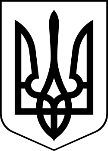 МЕНСЬКА МІСЬКА РАДА(чотирнадцята сесія восьмого скликання)РІШЕННЯ25 листопада 2021 року	м.Мена	№774Про зміну адреси та затвердження Статуту Степанівського міжшкільного навчально-виробничого комбінату в новій редакціїВідповідно до Закону України «Про освіту», «Про дошкільну освіту», Положення про дошкільний навчальний заклад України, затвердженого постановою Кабінету Міністрів України від 12 березня 2003 року № 305, враховуючи постанову Верховної Ради України від 17 липня 2020 року № 807-ІХ «Про утворення та ліквідацію районів», згідно зі ст. 26 Закону України «Про місцеве самоврядування в Україні», Менська міська радаВИРІШИЛА:1. Змінити місцезнаходження Степанівського міжшкільного навчально-виробничого комбінату з: 15633, Чернігівська область, Менський район, село Степанівка, вулиця Шкільна, 22 на: 15633, Чернігівська область, Корюківський район, село Степанівка, вулиця Шкільна, 22.2. Змінити відомості про місцезнаходження Засновника - Менської міської ради з: 15600, Чернігівська область, Менський район, місто Мена, вулиця Титаренка Сергія, 7 на: 15600, Чернігівська область, Корюківський район, місто Мена, вулиця Героїв АТО,6. 3.Затвердити Статут Степанівського міжшкільного навчально-виробничого комбінату в новій редакції  (додається).4.Доручити директору Степанівського міжшкільного навчально-виробничого комбінату Шестаковському Л.Л. подати всі необхідні документи для державної реєстрації.5.Контроль за виконанням рішення покласти на постійну комісію міської ради з питань охорони здоров’я, соціального захисту населення, освіти, культури, молоді, фізкультури і спорту та заступника міського голови з питань діяльності виконкому Менської міської ради Прищепу В.В.Міський голова							Геннадій ПРИМАКОВ